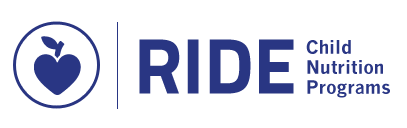 Request for Meal Modifications in the Child and Adult Care Food Program (CACFP)This form provides a template for requests for meal modifications for children participating in the U.S. Department of Agriculture’s (USDA) CACFP facilities, which include childcare centers, at-risk afterschool care centers, emergency shelters, adult day care centers, and family day care homes.  CACFP facilities are required to make reasonable meal modifications for children and adults whose food allergies and medical conditions impairs a major bodily function, per the American with Disabilities Act Amendment Act. CACFP facilities are encouraged but not required to make meal modifications for requests based on religious or lifestyle preferences (i.e. vegan or vegetarian).  This form is provided as a template and is not a program requirement, however, requests for meal modifications due to food allergies or medical conditions must be supported by a medical statement which meets the criteria listed below. Sponsor ResponsibilitiesSponsors should not engage in determining whether an identified condition qualifies as a ‘disability’ and should instead focus on working with families on identifying reasonable modifications.Additional costs cannot be charged to parents and parents cannot be required to provide their own meal modification, however, parents may elect to provide one or more food items as part of a meal modification if mutually agreed upon by the family and the center and supported by appropriate documentation.Provisions for meeting special dietary needs should be included in contracts with vendors and Food Service Management Companies.Food service is not required to provide the exact food substitute as listed on the medical statement.Sponsors should continue to provide some form of reasonable modification, even when they are in disagreement with parents as to the best course of action. Families must be made aware of the ability to request meal modifications. PLEASE COMPLETE THE FOLLOWING:* Licensed Health Care Professional (Physician, Physician’s Assistant or Nurse Practitioner) signature is required for participants with an allergy or other medical condition. For participants without an allergy or medical condition, a parent/guardian must sign the form.              The information on this form should be updated to reflect the current medical and/or nutritional needs of the participant. In accordance with federal civil rights law and U.S. Department of Agriculture (USDA) civil rights regulations and policies, this institution is prohibited from discriminating on the basis of race, color, national origin, sex (including gender identity and sexual orientation), disability, age, or reprisal or retaliation for prior civil rights activity.Program information may be made available in languages other than English. Persons with disabilities who require alternative means of communication to obtain program information (e.g., Braille, large print, audiotape, American Sign Language), should contact the responsible state or local agency that administers the program or USDA’s TARGET Center at (202) 720-2600 (voice and TTY) or contact USDA through the Federal Relay Service at (800) 877-8339.To file a program discrimination complaint, a Complainant should complete a Form AD-3027, USDA Program Discrimination Complaint Form which can be obtained online at: https://www.usda.gov/sites/default/files/documents/ad-3027.pdf, from any USDA office, by calling (866) 632-9992, or by writing a letter addressed to USDA. The letter must contain the complainant’s name, address, telephone number, and a written description of the alleged discriminatory action in sufficient detail to inform the Assistant Secretary for Civil Rights (ASCR) about the nature and date of an alleged civil rights violation. The completed AD-3027 form or letter must be submitted to USDA by:mail:
U.S. Department of Agriculture
Office of the Assistant Secretary for Civil Rights
1400 Independence Avenue, SW
Washington, D.C. 20250-9410; orfax:
(833) 256-1665 or (202) 690-7442; oremail:
Program.Intake@usda.govThis institution is an equal opportunity provider.Further, the Rhode Island Department of Education does not discriminate on the basis of age, sex, sexual orientation, gender identity/expression, race, color, religion, national origin or disability.  To file a complaint of discrimination with the State of Rhode Island, write to the Rhode Island Department of Education, Director, Office of Equity and Access, 255 Westminster Street, Providence, RI 02903 or call (401) 222-8979.The American with Disabilities Act Amendment Act defines a “disability,” in part, as a physical or mental impairment that substantially limits a major life activity or major bodily function of an individual.(For additional information on the definition of disability, please refer to Section 504 of the Rehabilitation Act of 1973 and the Americans with Disabilities Act Amendments Act of 2008)Information regarding the ADAAA, which expanded the definition of disability, can be found at: https://www.eeoc.gov/laws/regulations/adaaa_fact_sheet.cfm1. SPONSOR Name1. SPONSOR Name2. Site Name, if different from #1.2. Site Name, if different from #1.3. Site Telephone Number3. Site Telephone Number4. Name of Participant4. Name of Participant4. Name of Participant4. Name of Participant5. Date of Birth5. Date of Birth6. Name of Parent or Guardian6. Name of Parent or Guardian6. Name of Parent or Guardian6. Name of Parent or Guardian7. Telephone Number7. Telephone NumberCheck One:Participant has a food allergy or a medical condition and requires a special meal or modification.Sponsors must make reasonable modifications for persons with disabilities. A licensed physician must sign this form.Participant does not have a food allergy or medical condition, but is requesting a special meal or modification due to religious or lifestyle/dietary preference. Sponsors are encouraged but not required to provide modifications for non-disability requests. A signature from a medical professional is not required for non-disability modification requests. Check One:Participant has a food allergy or a medical condition and requires a special meal or modification.Sponsors must make reasonable modifications for persons with disabilities. A licensed physician must sign this form.Participant does not have a food allergy or medical condition, but is requesting a special meal or modification due to religious or lifestyle/dietary preference. Sponsors are encouraged but not required to provide modifications for non-disability requests. A signature from a medical professional is not required for non-disability modification requests. Check One:Participant has a food allergy or a medical condition and requires a special meal or modification.Sponsors must make reasonable modifications for persons with disabilities. A licensed physician must sign this form.Participant does not have a food allergy or medical condition, but is requesting a special meal or modification due to religious or lifestyle/dietary preference. Sponsors are encouraged but not required to provide modifications for non-disability requests. A signature from a medical professional is not required for non-disability modification requests. Check One:Participant has a food allergy or a medical condition and requires a special meal or modification.Sponsors must make reasonable modifications for persons with disabilities. A licensed physician must sign this form.Participant does not have a food allergy or medical condition, but is requesting a special meal or modification due to religious or lifestyle/dietary preference. Sponsors are encouraged but not required to provide modifications for non-disability requests. A signature from a medical professional is not required for non-disability modification requests. Check One:Participant has a food allergy or a medical condition and requires a special meal or modification.Sponsors must make reasonable modifications for persons with disabilities. A licensed physician must sign this form.Participant does not have a food allergy or medical condition, but is requesting a special meal or modification due to religious or lifestyle/dietary preference. Sponsors are encouraged but not required to provide modifications for non-disability requests. A signature from a medical professional is not required for non-disability modification requests. Check One:Participant has a food allergy or a medical condition and requires a special meal or modification.Sponsors must make reasonable modifications for persons with disabilities. A licensed physician must sign this form.Participant does not have a food allergy or medical condition, but is requesting a special meal or modification due to religious or lifestyle/dietary preference. Sponsors are encouraged but not required to provide modifications for non-disability requests. A signature from a medical professional is not required for non-disability modification requests. Foods to be omitted and recommended substitutions: (please list specific foods to be omitted and recommended substitutions;     attach a sheet with additional information as needed)A. Foods To Be Omitted	B. Foods to be SubstitutedFoods to be omitted and recommended substitutions: (please list specific foods to be omitted and recommended substitutions;     attach a sheet with additional information as needed)A. Foods To Be Omitted	B. Foods to be SubstitutedFoods to be omitted and recommended substitutions: (please list specific foods to be omitted and recommended substitutions;     attach a sheet with additional information as needed)A. Foods To Be Omitted	B. Foods to be SubstitutedFoods to be omitted and recommended substitutions: (please list specific foods to be omitted and recommended substitutions;     attach a sheet with additional information as needed)A. Foods To Be Omitted	B. Foods to be SubstitutedFoods to be omitted and recommended substitutions: (please list specific foods to be omitted and recommended substitutions;     attach a sheet with additional information as needed)A. Foods To Be Omitted	B. Foods to be SubstitutedFoods to be omitted and recommended substitutions: (please list specific foods to be omitted and recommended substitutions;     attach a sheet with additional information as needed)A. Foods To Be Omitted	B. Foods to be SubstitutedProvide a brief description of what will happen if the child comes in contact with the food(s) to be omitted:Provide a brief description of what will happen if the child comes in contact with the food(s) to be omitted:Provide a brief description of what will happen if the child comes in contact with the food(s) to be omitted:Provide a brief description of what will happen if the child comes in contact with the food(s) to be omitted:Provide a brief description of what will happen if the child comes in contact with the food(s) to be omitted:Provide a brief description of what will happen if the child comes in contact with the food(s) to be omitted:If applicable, Indicate texture and list foods that require a change in texture.  Indicate “all” if all foods should be prepared in this manner:Chopped: _________________________________________Ground: __________________________________________Pureed:  __________________________________________If applicable, Indicate texture and list foods that require a change in texture.  Indicate “all” if all foods should be prepared in this manner:Chopped: _________________________________________Ground: __________________________________________Pureed:  __________________________________________If applicable, Indicate texture and list foods that require a change in texture.  Indicate “all” if all foods should be prepared in this manner:Chopped: _________________________________________Ground: __________________________________________Pureed:  __________________________________________If applicable, Indicate texture and list foods that require a change in texture.  Indicate “all” if all foods should be prepared in this manner:Chopped: _________________________________________Ground: __________________________________________Pureed:  __________________________________________If applicable, Indicate texture and list foods that require a change in texture.  Indicate “all” if all foods should be prepared in this manner:Chopped: _________________________________________Ground: __________________________________________Pureed:  __________________________________________If applicable, Indicate texture and list foods that require a change in texture.  Indicate “all” if all foods should be prepared in this manner:Chopped: _________________________________________Ground: __________________________________________Pureed:  __________________________________________Adaptive Equipment (ex sippy cup, large handled spoon, wheel-chair accessible furniture):Adaptive Equipment (ex sippy cup, large handled spoon, wheel-chair accessible furniture):Adaptive Equipment (ex sippy cup, large handled spoon, wheel-chair accessible furniture):Adaptive Equipment (ex sippy cup, large handled spoon, wheel-chair accessible furniture):Adaptive Equipment (ex sippy cup, large handled spoon, wheel-chair accessible furniture):Adaptive Equipment (ex sippy cup, large handled spoon, wheel-chair accessible furniture):Signature of Parent/guardian*Printed NamePrinted NameTelephone NumberTelephone NumberDateSignature of Medical Authority*Printed NamePrinted NameTelephone NumberTelephone NumberDate